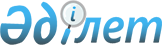 О бюджете Уйгурского района на 2022-2024 годыРешение Уйгурского районного маслихата Алматинской области от 27 декабря 2021 года № 7-17-86. Зарегистрировано в Министерстве юстиции Республики Казахстан 28 декабря 2021 года № 26148.
      Сноска. Вводится в действие с 01.01.2022 в соответствии с пунктом 5 настоящего решения.
      В соответствии с пунктом 2 статьи 9 Бюджетного кодекса Республики Казахстан, подпунктом 1) пункта 1 статьи 6 Закона Республики Казахстан "О местном государственном управлении и самоуправлении в Республики Казахстан", маслихат Уйгурского района РЕШИЛ:
      1. Утвердить районный бюджет на 2022-2024 годы согласно приложениям 1, 2 и 3 к настоящему решению соответственно, в том числе на 2022 год в следующих объемах:
      1) доходы 8 537 920 тысяч тенге, в том числе:
      налоговые поступления 1 586 614 тысяч тенге;
      неналоговые поступления 8 321 тысяча тенге;
      поступления от продажи основного капитала 123 840 тысяч тенге;
      поступления трансфертов 6 819 145 тысяч тенге;
      2) затраты 8 724 876 тысяч тенге;
      3) чистое бюджетное кредитование 10 851 тысяча тенге, в том числе:
      бюджетные кредиты 55 135 тысяч тенге;
      погашение бюджетных кредитов 44 284 тысячи тенге;
      4) сальдо по операциям с финансовыми активами 0 тенге, в том числе:
      приобретение финансовых активов 0 тенге;
      поступления от продажи финансовых активов государства 0 тенге;
      5) дефицит (профицит) бюджета (-)197 807 тысяч тенге;
      6) финансирование дефицита (использование профицита) бюджета 197 807 тысяч тенге, в том числе:
      поступление займов 55 135 тысяч тенге;
      погашение займов 44 284 тысячи тенге;
      используемые остатки бюджетных средств 186 957 тенге
      Сноска. Пункт 1 в редакции решения Уйгурского районного маслихата Алматинской области от 14.12.2022 № 7-34-159 (вводится в действие с 01.01.2022).


      2. Предусмотреть в районном бюджете на 2022 год объемы бюджетных субвенций, передаваемых из районного бюджета в бюджеты сельских округов, в сумме 426 215 тысяч тенге, в том числе: 
      Шонжынскому сельскому округу 78 704 тысяч тенге; 
      Сумбинскому сельскому округу 32 669 тысяч тенге; 
      Киргизсайскому сельскому округу 24 924 тысячи тенге; 
      Больше-Аксускому сельскому округу 19 670 тысяч тенге; 
      Аватскому сельскому округу 25 929 тысяч тенге;
      Тиирменскому сельскому округу 30 323 тысячи тенге; 
      Актамскому сельскому округу 31 947 тысяч тенге; 
      Дардамтинскому сельскому округу 25 634 тысячи тенге; 
      Кетпенскому сельскому округу 30 628 тысяч тенге;
      Мало-Деханскому сельскому округу 26 739 тысяч тенге;
      Калжатскому сельскому округу 21 979 тысяч тенге; 
      Бахарскому сельскому округу 21 791 тысяча тенге;
      Таскарасускому сельскому округу 28 882 тысячи тенге;
      Шарынскому сельскому округу 26 396 тысяч тенге.
      3. Учесть, что в районном бюджете на 2022 год предусмотрены целевые текущие трансферты бюджетам сельских округов, в том числе на:
      реализацию мероприятий для решения вопросов обустройства населенных пунктов в реализацию мер по содействию экономическому развитию регионов в рамках государственной программы развития регионов до 2025 года.
      Распределение указанных трансфертов бюджетам сельских округов определяется на основании постановления акимата Уйгурского района.
      4. Утвердить резерв местного исполнительного органа района на 2022 год в сумме 44 916 тысяч тенге.
      5. Настоящее решение вводится в действие с 1 января 2022 года. Бюджет Уйгурского района на 2022 год
      Сноска. Приложение 1 в редакции решения Уйгурского районного маслихата Алматинской области от 14.12.2022 № 7-34-159 (вводится в действие с 01.01.2022). Бюджет Уйгурского района на 2023 год Бюджет Уйгурского района на 2024 год
					© 2012. РГП на ПХВ «Институт законодательства и правовой информации Республики Казахстан» Министерства юстиции Республики Казахстан
				
      Секретарь Уйгурского районного маслихата

Н. Есжан
Приложение 1 к решению маслихата Уйгурского района от 27 декабря 2021 года № 7-17-86
Категории Наименование
Категории Наименование
Категории Наименование
Категории Наименование
Сумма
(тысяч тенге)
Класс
Класс
Класс
Сумма
(тысяч тенге)
Под класс
Под класс
Сумма
(тысяч тенге)
I. Доходы
8 537 920
1
Налоговые поступления
1 586 614
01
Подоходный налог
200 113
1
Корпоративный подоходный налог
200 113
04
Hалоги на собственность
1 353 015
1
Hалоги на имущество
1 353 015
05
Внутренние налоги на товары, работы и услуги
27 086
2
Акцизы
6 236
3
Поступления за использование природных и других ресурсов
14 600
4
Сборы за ведение предпринимательской и профессиональной деятельности
6 250
08
Обязательные платежи, взимаемые за совершение юридически значимых действий и (или) выдачу документов уполномоченными на то государственными органами или должностными лицами
6 400
1
Государственная пошлина
6 400
2
Неналоговые поступления
8 321
01
Доходы от государственной собственности
5 400
5
Доходы от аренды имущества, находящегося в государственной собственности
5 400
7
Вознаграждения по кредитам, выданным из государственного бюджета
0
06
Прочие неналоговые поступления
2 921
1
Прочие неналоговые поступления
2 921
3
Поступления от продажи основного капитала
123 840
01
Продажа государственного имущества, закрепленного за государственными учреждениями
1 181
1
Продажа государственного имущества, закрепленного за государственными учреждениями
1 181
03
Продажа земли и нематериальных активов
122 659
1
Продажа земли
122 659
4
Поступления трансфертов 
6 819 145
01
Трансферты из нижестоящих органов государственного управления
247
3
247
02
Трансферты из вышестоящих органов государственного управления
6 818 898
2
Трансферты из областного бюджета
6 818 898
Функциональная группа
Функциональная группа
Функциональная группа
Функциональная группа
Функциональная группа
Сумма
(тысяч тенге)
Функциональная подгруппа
Функциональная подгруппа
Функциональная подгруппа
Функциональная подгруппа
Сумма
(тысяч тенге)
Администратор бюджетных программ
Администратор бюджетных программ
Администратор бюджетных программ
Сумма
(тысяч тенге)
Программа
Программа
Сумма
(тысяч тенге)
Наименование
Сумма
(тысяч тенге)
 II. Затраты
8 724 876
01
Государственные услуги общего характера
706 264
1
Представительные, исполнительные и другие органы, выполняющие общие функции государственного управления
523 420
112
Аппарат маслихата района (города областного значения)
42 048
001
Услуги по обеспечению деятельности маслихата района (города областного значения)
41 268
003
Капитальные расходы государственного органа
780
122
Аппарат акима района (города областного значения)
481 372
001
Услуги по обеспечению деятельности акима района (города областного значения)
235 986
003
Капитальные расходы государственного органа
161 860
113
Целевые текущие трансферты из местных бюджетов
83 526
2
Финансовая деятельность
3 814
459
Отдел экономики и финансов района (города областного значения)
3 814
003
Проведение оценки имущества в целях налогообложения
1 474
010
Приватизация, управление коммунальным имуществом, постприватизационная деятельность и регулирование споров, связанных с этим
2 340
9
Прочие государственные услуги общего характера
179 030
459
Отдел экономики и финансов района (города областного значения)
72 910
001
Услуги по реализации государственной политики в области формирования и развития экономической политики, государственного планирования, исполнения бюджета и управления коммунальной собственностью района (города областного значения)
57 290
015
Капитальные расходы государственного органа
742
113
Целевые текущие трансферты нижестоящим бюджетам
14 878
492
Отдел жилищно-коммунального хозяйства, пассажирского транспорта, автомобильных дорог и жилищной инспекции района (города областного значения)
106 120
001
Услуги по реализации государственной политики на местном уровне в области жилищно-коммунального хозяйства, пассажирского транспорта, автомобильных дорог и жилищной инспекции
50 918
013
Капитальные расходы государственного органа
894
067
Капитальные расходы подведомственных государственных учреждений и организаций
34 458
113
Целевые текущие трансферты нижестоящим бюджетам
19 850
02
Оборона
56 252
1
Военные нужды
16 317
122
Аппарат акима района (города областного значения)
16 317
005
Мероприятия в рамках исполнения всеобщей воинской обязанности
16 317
2
Организация работы по чрезвычайным ситуациям
39 935
122
Аппарат акима района (города областного значения)
39 935
007
Мероприятия по профилактике и тушению степных пожаров районного (городского) масштаба, а также пожаров в населенных пунктах, в которых не созданы органы государственной противопожарной службы
39 935
03
Общественный порядок, безопасность, правовая, судебная, уголовно-исполнительная деятельность
9 664
9
Прочие услуги в области общественного порядка и безопасности
9 664
492
Отдел жилищно-коммунального хозяйства, пассажирского транспорта, автомобильных дорог и жилищной инспекции района (города областного значения)
9 664
021
Обеспечение безопасности дорожного движения в населенных пунктах
9 664
06
Социальная помощь и социальное обеспечение
1 317 969
1
Социальное обеспечение
385 059
451
Отдел занятости и социальных программ района (города областного значения)
385 059
005
Государственная адресная социальная помощь
385 059
2
Социальная помощь
861 846
451
Отдел занятости и социальных программ района (города областного значения)
861 846
002
Программа занятости
394 778
004
Оказание социальной помощи на приобретение топлива специалистам здравоохранения, образования, социального обеспечения, культуры, спорта и ветеринарии в сельской местности в соответствии с законодательством Республики Казахстан
53 790
006
Оказание жилищной помощи
22 987
007
Социальная помощь отдельным категориям нуждающихся граждан по решениям местных представительных органов
47 641
010
Материальное обеспечение детей-инвалидов, воспитывающихся и обучающихся на дому
5 567
014
Оказание социальной помощи нуждающимся гражданам на дому
155 263
017
Обеспечение нуждающихся инвалидов протезно-ортопедическими, сурдотехническими и тифлотехническими средствами, специальными средствами передвижения, обязательными гигиеническими средствами, а также предоставление услуг санаторно-курортного лечения, специалиста жестового языка, индивидуальных помощников в соответствии с индивидуальной программой реабилитации инвалида
101 161
023
Обеспечение деятельности центров занятости населения
80 659
9
Прочие услуги в области социальной помощи и социального обеспечения
71 064
451
Отдел занятости и социальных программ района (города областного значения)
70 564
001
Услуги по реализации государственной политики на местном уровне в области обеспечения занятости и реализации социальных программ для населения
56 626
011
Оплата услуг по зачислению, выплате и доставке пособий и других социальных выплат
2 356
021
Капитальные расходы государственного органа
903
050
Обеспечение прав и улучшение качества жизни инвалидов в Республике Казахстан
10 679
492
Отдел жилищно-коммунального хозяйства, пассажирского транспорта, автомобильных дорог и жилищной инспекции района (города областного значения)
500
094
Предоставление жилищных сертификатов как социальная помощь
500
07
Жилищно-коммунальное хозяйство
951 647
1
Жилищное хозяйство
569 578
472
Отдел строительства, архитектуры и градостроительства района (города областного значения)
569 578
003
Проектирование и (или) строительство, реконструкция жилья коммунального жилищного фонда
468 352
004
Проектирование, развитие и (или) обустройство инженерно-коммуникационной инфраструктуры
101 226
2
Коммунальное хозяйство
359 885
472
Отдел строительства, архитектуры и градостроительства района (города областного значения)
359 885
005
Развитие коммунального хозяйства
9 305
492
Отдел жилищно-коммунального хозяйства, пассажирского транспорта, автомобильных дорог и жилищной инспекции района (города областного значения)
348 779
012
Функционирование системы водоснабжения и водоотведения
1 801
029
Развитие системы водоснабжения и водоотведения
22 184
058
Развитие системы водоснабжения и водоотведения в сельских населенных пунктах
22 184
3
Благоустройство населенных пунктов
16 783
492
Отдел жилищно-коммунального хозяйства, пассажирского транспорта, автомобильных дорог и жилищной инспекции района (города областного значения)
5 401
015
Освещение улиц в населенных пунктах
583 124
018
Благоустройство и озеленение населенных пунктов
329 642
08
Культура, спорт, туризм и информационное пространство
329 642
1
Деятельность в области культуры
329 642
819
Отдел внутренней политики, культуры, развития языков и спорта района (города областного значения)
60 009
009
Поддержка культурно-досуговой работы
60 009
2
Спорт
52 833
819
Отдел внутренней политики, культуры, развития языков и спорта района (города областного значения)
7 176
014
Проведение спортивных соревнований на районном (города областного значения) уровне
116 000
015
Подготовка и участие членов сборных команд района (города областного значения) по различным видам спорта на областных спортивных соревнованиях
116 000
3
Информационное пространство
13 953
819
Отдел внутренней политики, культуры, развития языков и спорта района (города областного значения)
101 822
005
Услуги по проведению государственной информационной политики
225
007
Функционирование районных (городских) библиотек
77 473
008
Развитие государственного языка и других языков народа Казахстана
77 473
9
Прочие услуги по организации культуры, спорта, туризма и информационного пространства
42 473
819
Отдел внутренней политики, культуры, развития языков и спорта района (города областного значения)
35 000
001
Услуги по реализации государственной политики на местном уровне в области внутренней политики, культуры, развития языков и спорта
122 203
113
Целевые текущие трансферты из местных бюджетов
67 307
10
Сельское, водное, лесное, рыбное хозяйство, особо охраняемые природные территории, охрана окружающей среды и животного мира, земельные отношения
6 000
1
Сельское хозяйство
6 000
477
Отдел сельского хозяйства и земельных отношений района (города областного значения)
61 307
001
Услуги по реализации государственной политики на местном уровне в сфере сельского хозяйства и земельных отношений
60 307
003
Капитальные расходы государственного органа
1 000
6
Земельные отношения
28 347
477
Отдел сельского хозяйства и земельных отношений района (города областного значения)
28 347
011
Землеустройство, проводимое при установлении границ районов, городов областного значения, районного значения, сельских округов, поселков, сел
28 347
9
Прочие услуги в области сельского, водного, лесного, рыбного хозяйства, охраны окружающей среды и земельных отношений
26 549
459
Отдел экономики и финансов района (города областного значения)
26 549
099
Реализация мер по оказанию социальной поддержки специалистов
26 549
11
Промышленность, архитектурная, градостроительная и строительная деятельность
31 693
2
Архитектурная, градостроительная и строительная деятельность
31 693
472
Отдел строительства, архитектуры и градостроительства района (города областного значения)
31 693
001
Услуги по реализации государственной политики в области строительства, архитектуры и градостроительства на местном уровне
31 693
015
Капитальные расходы государственного органа
0
12
Транспорт и коммуникации
794 729
1
Автомобильный транспорт
794 729
492
Отдел жилищно-коммунального хозяйства, пассажирского транспорта, автомобильных дорог и жилищной инспекции района (города областного значения)
794 729
023
Обеспечение функционирования автомобильных дорог
26 042
045
Капитальный и средний ремонт автомобильных дорог районного значения и улиц населенных пунктов
768 687
13
Прочие
67 202
3
Поддержка предпринимательской деятельности и защита конкуренции
22 286
469
Отдел предпринимательства района (города областного значения)
22 286
001
Услуги по реализации государственной политики на местном уровне в области развития предпринимательства и промышленности
21 928
004
Капитальные расходы государственного органа
358
9
Прочие
44 916
459
Отдел экономики и финансов района (города областного значения)
44 916
012
Резерв местного исполнительного органа района (города областного значения) 
44 916
14
Обслуживание долга
70 624
1
Обслуживание долга
70 624
459
Отдел экономики и финансов района (города областного значения)
70 624
021
Обслуживание долга местных исполнительных органов по выплате вознаграждений и иных платежей по займам из областного бюджета
70 624
15
Трансферты
4 013 505
1
Трансферты
4 013 505
459
Отдел экономики и финансов района (города областного значения)
4 013 505
006
Возврат неиспользованных (недоиспользованных) целевых трансфертов
4 302
024
Целевые текущие трансферты из нижестоящего бюджета на компенсацию потерь вышестоящего бюджета в связи с изменением законодательства
3 440 457
038
Субвенции
555 715
054
Возврат сумм неиспользованных (недоиспользованных) целевых трансфертов, выделенных из республиканского бюджета за счет целевого трансферта из Национального фонда Республики Казахстан
13 031
III.
Чистое бюджетное кредитование
10 851
Бюджетные кредиты
55 135
10
Сельское, водное, лесное, рыбное хозяйство, особо охраняемые природные территории, охрана окружающей среды и животного мира, земельные отношения
55 135
9
Прочие услуги в области сельского, водного, лесного, рыбного хозяйства, охраны окружающей среды и земельных отношений
55 135
459
Отдел экономики и финансов района (города областного значения)
55 135
018
Бюджетные кредиты для реализации мер социальной поддержки специалистов 
55 135
Категория
Категория
Категория
Категория
Категория
Сумма
(тысяч тенге)
Класс Наименование
Класс Наименование
Класс Наименование
Класс Наименование
Сумма
(тысяч тенге)
Подкласс
Подкласс
Подкласс
Сумма
(тысяч тенге)
5
Погашение бюджетных кредитов
44 284
01
Погашение бюджетных кредитов
44 284
1
Погашение бюджетных кредитов, выданных из государственного бюджета
44 284
13
Погашение бюджетных кредитов, выданных из местного бюджета физическим лицам
44 284
Категория
Категория
Категория
Категория
Категория
Сумма
(тысяч тенге)
Класс Наименование
Класс Наименование
Класс Наименование
Класс Наименование
Сумма
(тысяч тенге)
 Подкласс
 Подкласс
 Подкласс
Сумма
(тысяч тенге)
IV.
Сальдо по операциям с финансовыми активами
0
Категория
Категория
Категория
Категория
Категория
Сумма (тысяч тенге)
Класс Наименование
Класс Наименование
Класс Наименование
Класс Наименование
Сумма (тысяч тенге)
Подкласс
Подкласс
Подкласс
Сумма (тысяч тенге)
V.
Дефицит (профицит) бюджета
-197 807
VI.
Финансирование дефицита (использование профицита) бюджета
197 807
7
Поступление займов
55 135
01
Внутренние государственные займы
55 135
2
Договор займа
55 135
03
Займы, получаемые местным исполнительным органом района (города областного значения)
55 135
8
Используемые остатки бюджетных средств
186 957
01
Остатки бюджетных средств
186 957
1
Свободные остатки бюджетных средств
186 957
01
Свободные остатки бюджетных средств
186 957
Категория
Категория
Категория
Категория
Категория
Сумма (тысяч тенге)
Класс Наименование
Класс Наименование
Класс Наименование
Класс Наименование
Сумма (тысяч тенге)
Подкласс
Подкласс
Подкласс
Сумма (тысяч тенге)
16
Погашение займов
44 285
1
Погашение займов
44 285
459
Отдел экономики и финансов района (города областного значения)
44 285
005
Погашение долга местного исполнительного органа перед вышестоящим бюджетом
44 284
022
Возврат неиспользованных бюджетных кредитов, выданных из местного бюджета
1Приложение 2 к решению маслихата Уйгурского района от 27 декабря 2021 года № 7-17-86
Категории Наименование
Категории Наименование
Категории Наименование
Категории Наименование
Сумма
(тысяч тенге)
Класс
Класс
Класс
Сумма
(тысяч тенге)
Под класс
Под класс
Сумма
(тысяч тенге)
I. Доходы
9 166 917
1
Налоговые поступления
1 975 277
01
Подоходный налог
17 345
1
Корпоративный подоходный налог
17 345
04
Hалоги на собственность
1 910 708
1
Hалоги на имущество
1 910 708
05
Внутренние налоги на товары, работы и услуги
34 491
2
Акцизы
7 742
3
Поступления за использование природных и других ресурсов
16 905
4
Сборы за ведение предпринимательской и профессиональной деятельности
9 844
08
Обязательные платежи, взимаемые за совершение юридически значимых действий и (или) выдачу документов уполномоченными на то государственными органами или должностными лицами
12 733
1
Государственная пошлина
12 733
2
Неналоговые поступления
44 305
01
Доходы от государственной собственности
11 135
5
Доходы от аренды имущества, находящегося в государственной собственности
11 085
7
Вознаграждения по кредитам, выданным из государственного бюджета
50
06
Прочие неналоговые поступления
33 170
1
Прочие неналоговые поступления
33 170
3
Поступления от продажи основного капитала
135 601
01
Продажа государственного имущества, закрепленного за государственными учреждениями
3 392
1
Продажа государственного имущества, закрепленного за государственными учреждениями
3 392
03
Продажа земли и нематериальных активов
132 209
1
Продажа земли
132 209
4
Поступления трансфертов 
7 011 734
02
Трансферты из вышестоящих органов государственного управления
7 011 734
2
Трансферты из областного бюджета
7 011 734
Функциональная группа
Функциональная группа
Функциональная группа
Функциональная группа
Функциональная группа
Сумма
(тысяч тенге)
Функциональная подгруппа
Функциональная подгруппа
Функциональная подгруппа
Функциональная подгруппа
Сумма
(тысяч тенге)
Администратор бюджетных программ
Администратор бюджетных программ
Администратор бюджетных программ
Сумма
(тысяч тенге)
Программа
Программа
Сумма
(тысяч тенге)
Наименование
Сумма
(тысяч тенге)
 II. Затраты
9 166 917
01
Государственные услуги общего характера
463 111
1
Представительные, исполнительные и другие органы, выполняющие общие функции государственного управления
329 501
112
Аппарат маслихата района (города областного значения)
43 036
001
Услуги по обеспечению деятельности маслихата района (города областного значения)
43 036
122
Аппарат акима района (города областного значения)
286 465
001
Услуги по обеспечению деятельности акима района (города областного значения)
223 936
003
Капитальные расходы государственного органа
9 000
113
Целевые текущие трансферты из местных бюджетов
53 529
2
Финансовая деятельность
4 425
459
Отдел экономики и финансов района (города областного значения)
4 425
003
Проведение оценки имущества в целях налогообложения
1 548
010
Приватизация, управление коммунальным имуществом, постприватизационная деятельность и регулирование споров, связанных с этим
2 877
9
Прочие государственные услуги общего характера
129 185
459
Отдел экономики и финансов района (города областного значения)
62 239
001
Услуги по реализации государственной политики в области формирования и развития экономической политики, государственного планирования, исполнения бюджета и управления коммунальной собственностью района (города областного значения)
47 361
113
Целевые текущие трансферты нижестоящим бюджетам
14 878
492
Отдел жилищно-коммунального хозяйства, пассажирского транспорта, автомобильных дорог и жилищной инспекции района (города областного значения)
66 946
001
Услуги по реализации государственной политики на местном уровне в области жилищно-коммунального хозяйства, пассажирского транспорта, автомобильных дорог и жилищной инспекции
29 046
067
Капитальные расходы подведомственных государственных учреждений и организаций
37 900
02
Оборона
60 659
1
Военные нужды
20 356
122
Аппарат акима района (города областного значения)
20 356
005
Мероприятия в рамках исполнения всеобщей воинской обязанности
20 356
2
Организация работы по чрезвычайным ситуациям
40 303
122
Аппарат акима района (города областного значения)
40 303
007
Мероприятия по профилактике и тушению степных пожаров районного (городского) масштаба, а также пожаров в населенных пунктах, в которых не созданы органы государственной противопожарной службы
40 303
03
Общественный порядок, безопасность, правовая, судебная, уголовно-исполнительная деятельность
11 600
9
Прочие услуги в области общественного порядка и безопасности
11 600
492
Отдел жилищно-коммунального хозяйства, пассажирского транспорта, автомобильных дорог и жилищной инспекции района (города областного значения)
11 600
021
Обеспечение безопасности дорожного движения в населенных пунктах
11 600
06
Социальная помощь и социальное обеспечение
1 242 845
1
Социальное обеспечение
500 275
451
Отдел занятости и социальных программ района (города областного значения)
500 275
005
Государственная адресная социальная помощь
500 275
2
Социальная помощь
672 023
451
Отдел занятости и социальных программ района (города областного значения)
672 023
002
Программа занятости
80 303
004
Оказание социальной помощи на приобретение топлива специалистам здравоохранения, образования, социального обеспечения, культуры, спорта и ветеринарии в сельской местности в соответствии с законодательством Республики Казахстан
50 471
006
Оказание жилищной помощи
35 468
007
Социальная помощь отдельным категориям нуждающихся граждан по решениям местных представительных органов
54 089
010
Материальное обеспечение детей-инвалидов, воспитывающихся и обучающихся на дому
9 281
014
Оказание социальной помощи нуждающимся гражданам на дому
165 061
017
Обеспечение нуждающихся инвалидов протезно-ортопедическими, сурдотехническими и тифлотехническими средствами, специальными средствами передвижения, обязательными гигиеническими средствами, а также предоставление услуг санаторно-курортного лечения, специалиста жестового языка, индивидуальных помощников в соответствии с индивидуальной программой реабилитации инвалида
192 329
023
Обеспечение деятельности центров занятости населения
85 021
9
Прочие услуги в области социальной помощи и социального обеспечения
70 547
451
Отдел занятости и социальных программ района (города областного значения)
65 547
001
Услуги по реализации государственной политики на местном уровне в области обеспечения занятости и реализации социальных программ для населения
41 670
011
Оплата услуг по зачислению, выплате и доставке пособий и других социальных выплат
11 080
050
Обеспечение прав и улучшение качества жизни инвалидов в Республике Казахстан
12 797
492
Отдел жилищно-коммунального хозяйства, пассажирского транспорта, автомобильных дорог и жилищной инспекции района (города областного значения)
5 000
094
Предоставление жилищных сертификатов как социальная помощь
5 000
07
Жилищно-коммунальное хозяйство
722 390
2
Коммунальное хозяйство
722 390
492
Отдел жилищно-коммунального хозяйства, пассажирского транспорта, автомобильных дорог и жилищной инспекции района (города областного значения)
722 390
029
Развитие системы водоснабжения и водоотведения
722 390
08
Культура, спорт, туризм и информационное пространство
542 173
1
Деятельность в области культуры
275 362
819
Отдел внутренней политики, культуры, развития языков и спорта района (города областного значения)
275 362
009
Поддержка культурно-досуговой работы
275 362
2
Спорт
53 805
819
Отдел внутренней политики, культуры, развития языков и спорта района (города областного значения)
53 805
014
Проведение спортивных соревнований на районном (города областного значения) уровне
46 127
015
Подготовка и участие членов сборных команд района (города областного значения) по различным видам спорта на областных спортивных соревнованиях
7 678
3
Информационное пространство
120 799
819
Отдел внутренней политики, культуры, развития языков и спорта района (города областного значения)
120 799
005
Услуги по проведению государственной информационной политики
13 953
007
Функционирование районных (городских) библиотек
105 710
008
Развитие государственного языка и других языков народа Казахстана
1 136
9
Прочие услуги по организации культуры, спорта, туризма и информационного пространства
38 402
819
Отдел внутренней политики, культуры, развития языков и спорта района (города областного значения)
38 402
001
Услуги по реализации государственной политики на местном уровне в области внутренней политики, культуры, развития языков и спорта
38 402
10
Сельское, водное, лесное, рыбное хозяйство, особо охраняемые природные территории, охрана окружающей среды и животного мира, земельные отношения
133 968
1
Сельское хозяйство
41 955
477
Отдел сельского хозяйства и земельных отношений района (города областного значения)
41 955
001
Услуги по реализации государственной политики на местном уровне в сфере сельского хозяйства и земельных отношений
41 955
6
Земельные отношения
63 344
477
Отдел сельского хозяйства и земельных отношений района (города областного значения)
63 344
011
Землеустройство, проводимое при установлении границ районов, городов областного значения, районного значения, сельских округов, поселков, сел
63 344
9
Прочие услуги в области сельского, водного, лесного, рыбного хозяйства, охраны окружающей среды и земельных отношений
28 669
459
Отдел экономики и финансов района (города областного значения)
28 669
099
Реализация мер по оказанию социальной поддержки специалистов
28 669
11
Промышленность, архитектурная, градостроительная и строительная деятельность
26 939
2
Архитектурная, градостроительная и строительная деятельность
26 939
472
Отдел строительства, архитектуры и градостроительства района (города областного значения)
26 939
001
Услуги по реализации государственной политики в области строительства, архитектуры и градостроительства на местном уровне
26 319
12
Транспорт и коммуникации
458 772
1
Автомобильный транспорт
458 772
492
Отдел жилищно-коммунального хозяйства, пассажирского транспорта, автомобильных дорог и жилищной инспекции района (города областного значения)
458 772
023
Обеспечение функционирования автомобильных дорог
9 000
045
Капитальный и средний ремонт автомобильных дорог районного значения и улиц населенных пунктов
449 772
13
Прочие
60 427
3
Поддержка предпринимательской деятельности и защита конкуренции
15 511
469
Отдел предпринимательства района (города областного значения)
15 511
001
Услуги по реализации государственной политики на местном уровне в области развития предпринимательства и промышленности
15 511
9
Прочие
44 916
459
Отдел экономики и финансов района (города областного значения)
44 916
012
Резерв местного исполнительного органа района (города областного значения) 
44 916
14
Обслуживание долга
70 624
1
Обслуживание долга
70 624
459
Отдел экономики и финансов района (города областного значения)
70 624
021
Обслуживание долга местных исполнительных органов по выплате вознаграждений и иных платежей по займам из областного бюджета
70 624
15
Трансферты
5 373 409
1
Трансферты
5 373 409
459
Отдел экономики и финансов района (города областного значения)
5 373 409
024
Целевые текущие трансферты из нижестоящего бюджета на компенсацию потерь вышестоящего бюджета в связи с изменением законодательства
4 708 783
038
Субвенции
664 626
III.
Чистое бюджетное кредитование
56 548
Бюджетные кредиты
100 832
10
Сельское, водное, лесное, рыбное хозяйство, особо охраняемые природные территории, охрана окружающей среды и животного мира, земельные отношения
100 832
9
Прочие услуги в области сельского, водного, лесного, рыбного хозяйства, охраны окружающей среды и земельных отношений
100 832
459
Отдел экономики и финансов района (города областного значения)
100 832
018
Бюджетные кредиты для реализации мер социальной поддержки специалистов 
100 832
Категория
Категория
Категория
Категория
Категория
Сумма
(тысяч тенге)
Класс Наименование
Класс Наименование
Класс Наименование
Класс Наименование
Сумма
(тысяч тенге)
Подкласс
Подкласс
Подкласс
Сумма
(тысяч тенге)
5
Погашение бюджетных кредитов
44 284
01
Погашение бюджетных кредитов
44 284
1
Погашение бюджетных кредитов, выданных из государственного бюджета
44 284
13
Погашение бюджетных кредитов, выданных из местного бюджета физическим лицам
44 284
Категория
Категория
Категория
Категория
Категория
Сумма
(тысяч тенге)
Класс Наименование
Класс Наименование
Класс Наименование
Класс Наименование
Сумма
(тысяч тенге)
 Подкласс
 Подкласс
 Подкласс
Сумма
(тысяч тенге)
IV.
Сальдо по операциям с финансовыми активами
0
Категория
Категория
Категория
Категория
Категория
Сумма (тысяч тенге)
Класс Наименование
Класс Наименование
Класс Наименование
Класс Наименование
Сумма (тысяч тенге)
Подкласс
Подкласс
Подкласс
Сумма (тысяч тенге)
V.
Дефицит (профицит) бюджета
-56 548
VI.
Финансирование дефицита (использование профицита) бюджета
56 548
7
Поступление займов
100 832
01
Внутренние государственные займы
100 832
2
Договор займа
100 832
03
Займы, получаемые местным исполнительным органом района (города областного значения)
100 832
8
Используемые остатки бюджетных средств
0
01
Остатки бюджетных средств
0
1
Свободные остатки бюджетных средств
0
01
Свободные остатки бюджетных средств
0
Категория
Категория
Категория
Категория
Категория
Сумма (тысяч тенге)
Класс Наименование
Класс Наименование
Класс Наименование
Класс Наименование
Сумма (тысяч тенге)
Подкласс
Подкласс
Подкласс
Сумма (тысяч тенге)
16
Погашение займов
44 284
1
Погашение займов
44 284
459
Отдел экономики и финансов района (города областного значения)
44 284
005
Погашение долга местного исполнительного органа перед вышестоящим бюджетом
44 284Приложение 3 к решению маслихата Уйгурского района от 27 декабря 2021 года № 7-17-86
Категории Наименование
Категории Наименование
Категории Наименование
Категории Наименование
Сумма
(тысяч тенге)
Класс
Класс
Класс
Сумма
(тысяч тенге)
Под класс
Под класс
Сумма
(тысяч тенге)
I. Доходы
4 624 275
1
Налоговые поступления
2 028 794
01
Подоходный налог
19 345
1
Корпоративный подоходный налог
19 345
04
Hалоги на собственность
1 975 197
1
Hалоги на имущество
1 975 197
05
Внутренние налоги на товары, работы и услуги
20 628
2
Акцизы
8 283
3
Поступления за использование природных и других ресурсов
1 813
4
Сборы за ведение предпринимательской и профессиональной деятельности
10 532
08
Обязательные платежи, взимаемые за совершение юридически значимых действий и (или) выдачу документов уполномоченными на то государственными органами или должностными лицами
13 624
1
Государственная пошлина
13 624
2
Неналоговые поступления
47 038
01
Доходы от государственной собственности
11 546
5
Доходы от аренды имущества, находящегося в государственной собственности
11 496
7
Вознаграждения по кредитам, выданным из государственного бюджета
50
06
Прочие неналоговые поступления
35 492
1
Прочие неналоговые поступления
35 492
3
Поступления от продажи основного капитала
145 094
01
Продажа государственного имущества, закрепленного за государственными учреждениями
3 629
1
Продажа государственного имущества, закрепленного за государственными учреждениями
3 629
03
Продажа земли и нематериальных активов
141 465
1
Продажа земли
141 465
4
Поступления трансфертов 
2 403 349
02
Трансферты из вышестоящих органов государственного управления
2 403 349
2
Трансферты из областного бюджета
2 403 349
Функциональная группа
Функциональная группа
Функциональная группа
Функциональная группа
Функциональная группа
Сумма
(тысяч тенге)
Функциональная подгруппа
Функциональная подгруппа
Функциональная подгруппа
Функциональная подгруппа
Сумма
(тысяч тенге)
Администратор бюджетных программ
Администратор бюджетных программ
Администратор бюджетных программ
Сумма
(тысяч тенге)
Программа
Программа
Сумма
(тысяч тенге)
Наименование
Сумма
(тысяч тенге)
 II. Затраты
4 624 275
01
Государственные услуги общего характера
491 356
1
Представительные, исполнительные и другие органы, выполняющие общие функции государственного управления
356 809
112
Аппарат маслихата района (города областного значения)
43 376
001
Услуги по обеспечению деятельности маслихата района (города областного значения)
43 376
122
Аппарат акима района (города областного значения)
313 433
001
Услуги по обеспечению деятельности акима района (города областного значения)
250 904
003
Капитальные расходы государственного органа
9 000
113
Целевые текущие трансферты из местных бюджетов
53 529
2
Финансовая деятельность
4 646
459
Отдел экономики и финансов района (города областного значения)
4 646
003
Проведение оценки имущества в целях налогообложения
1 625
010
Приватизация, управление коммунальным имуществом, постприватизационная деятельность и регулирование споров, связанных с этим
3 021
9
Прочие государственные услуги общего характера
129 901
459
Отдел экономики и финансов района (города областного значения)
62 583
001
Услуги по реализации государственной политики в области формирования и развития экономической политики, государственного планирования, исполнения бюджета и управления коммунальной собственностью района (города областного значения)
47 705
113
Целевые текущие трансферты нижестоящим бюджетам
14 878
492
Отдел жилищно-коммунального хозяйства, пассажирского транспорта, автомобильных дорог и жилищной инспекции района (города областного значения)
67 318
001
Услуги по реализации государственной политики на местном уровне в области жилищно-коммунального хозяйства, пассажирского транспорта, автомобильных дорог и жилищной инспекции
29 418
067
Капитальные расходы подведомственных государственных учреждений и организаций
37 900
02
Оборона
61 731
1
Военные нужды
21 375
122
Аппарат акима района (города областного значения)
21 375
005
Мероприятия в рамках исполнения всеобщей воинской обязанности
21 375
2
Организация работы по чрезвычайным ситуациям
40 356
122
Аппарат акима района (города областного значения)
40 356
007
Мероприятия по профилактике и тушению степных пожаров районного (городского) масштаба, а также пожаров в населенных пунктах, в которых не созданы органы государственной противопожарной службы
40 356
03
Общественный порядок, безопасность, правовая, судебная, уголовно-исполнительная деятельность
12 412
9
Прочие услуги в области общественного порядка и безопасности
12 412
492
Отдел жилищно-коммунального хозяйства, пассажирского транспорта, автомобильных дорог и жилищной инспекции района (города областного значения)
12 412
021
Обеспечение безопасности дорожного движения в населенных пунктах
12 412
06
Социальная помощь и социальное обеспечение
1 324 398
1
Социальное обеспечение
538 438
451
Отдел занятости и социальных программ района (города областного значения)
538 438
005
Государственная адресная социальная помощь
538 438
2
Социальная помощь
713 438
451
Отдел занятости и социальных программ района (города областного значения)
713 438
002
Программа занятости
80 303
004
Оказание социальной помощи на приобретение топлива специалистам здравоохранения, образования, социального обеспечения, культуры, спорта и ветеринарии в сельской местности в соответствии с законодательством Республики Казахстан
54 003
006
Оказание жилищной помощи
37 950
007
Социальная помощь отдельным категориям нуждающихся граждан по решениям местных представительных органов
57 875
010
Материальное обеспечение детей-инвалидов, воспитывающихся и обучающихся на дому
9 930
014
Оказание социальной помощи нуждающимся гражданам на дому
176 615
017
Обеспечение нуждающихся инвалидов протезно-ортопедическими, сурдотехническими и тифлотехническими средствами, специальными средствами передвижения, обязательными гигиеническими средствами, а также предоставление услуг санаторно-курортного лечения, специалиста жестового языка, индивидуальных помощников в соответствии с индивидуальной программой реабилитации инвалида
205 790
023
Обеспечение деятельности центров занятости населения
90 972
9
Прочие услуги в области социальной помощи и социального обеспечения
72 522
451
Отдел занятости и социальных программ района (города областного значения)
67 522
001
Услуги по реализации государственной политики на местном уровне в области обеспечения занятости и реализации социальных программ для населения
41 971
011
Оплата услуг по зачислению, выплате и доставке пособий и других социальных выплат
11 856
050
Обеспечение прав и улучшение качества жизни инвалидов в Республике Казахстан
13 695
492
Отдел жилищно-коммунального хозяйства, пассажирского транспорта, автомобильных дорог и жилищной инспекции района (города областного значения)
5 000
094
Предоставление жилищных сертификатов как социальная помощь
5 000
07
Жилищно-коммунальное хозяйство
514 398
2
Коммунальное хозяйство
514 398
492
Отдел жилищно-коммунального хозяйства, пассажирского транспорта, автомобильных дорог и жилищной инспекции района (города областного значения)
514 398
029
Развитие системы водоснабжения и водоотведения
514 398
08
Культура, спорт, туризм и информационное пространство
576 714
1
Деятельность в области культуры
294 638
819
Отдел внутренней политики, культуры, развития языков и спорта района (города областного значения)
294 638
009
Поддержка культурно-досуговой работы
294 638
2
Спорт
57 570
819
Отдел внутренней политики, культуры, развития языков и спорта района (города областного значения)
57 570
014
Проведение спортивных соревнований на районном (города областного значения) уровне
49 355
015
Подготовка и участие членов сборных команд района (города областного значения) по различным видам спорта на областных спортивных соревнованиях
8 215
3
Информационное пространство
128 209
819
Отдел внутренней политики, культуры, развития языков и спорта района (города областного значения)
128 209
005
Услуги по проведению государственной информационной политики
13 953
007
Функционирование районных (городских) библиотек
113 120
008
Развитие государственного языка и других языков народа Казахстана
1 136
9
Прочие услуги по организации культуры, спорта, туризма и информационного пространства
38 727
819
Отдел внутренней политики, культуры, развития языков и спорта района (города областного значения)
38 727
001
Услуги по реализации государственной политики на местном уровне в области внутренней политики, культуры, развития языков и спорта
38 727
10
Сельское, водное, лесное, рыбное хозяйство, особо охраняемые природные территории, охрана окружающей среды и животного мира, земельные отношения
134 054
1
Сельское хозяйство
42 309
477
Отдел сельского хозяйства и земельных отношений района (города областного значения)
42 309
001
Услуги по реализации государственной политики на местном уровне в сфере сельского хозяйства и земельных отношений
42 309
6
Земельные отношения
63 344
477
Отдел сельского хозяйства и земельных отношений района (города областного значения)
63 344
011
Землеустройство, проводимое при установлении границ районов, городов областного значения, районного значения, сельских округов, поселков, сел
63 344
9
Прочие услуги в области сельского, водного, лесного, рыбного хозяйства, охраны окружающей среды и земельных отношений
28 401
459
Отдел экономики и финансов района (города областного значения)
28 401
099
Реализация мер по оказанию социальной поддержки специалистов
28 401
11
Промышленность, архитектурная, градостроительная и строительная деятельность
27 201
2
Архитектурная, градостроительная и строительная деятельность
27 201
472
Отдел строительства, архитектуры и градостроительства района (города областного значения)
27 201
001
Услуги по реализации государственной политики в области строительства, архитектуры и градостроительства на местном уровне
27 201
12
Транспорт и коммуникации
494 256
1
Автомобильный транспорт
494 256
492
Отдел жилищно-коммунального хозяйства, пассажирского транспорта, автомобильных дорог и жилищной инспекции района (города областного значения)
494 256
023
Обеспечение функционирования автомобильных дорог
9 000
045
Капитальный и средний ремонт автомобильных дорог районного значения и улиц населенных пунктов
485 256
13
Прочие
60 592
3
Поддержка предпринимательской деятельности и защита конкуренции
15 676
469
Отдел предпринимательства района (города областного значения)
15 676
001
Услуги по реализации государственной политики на местном уровне в области развития предпринимательства и промышленности
15 676
9
Прочие
44 916
459
Отдел экономики и финансов района (города областного значения)
44 916
012
Резерв местного исполнительного органа района (города областного значения) 
44 916
14
Обслуживание долга
70 624
1
Обслуживание долга
70 624
459
Отдел экономики и финансов района (города областного значения)
70 624
021
Обслуживание долга местных исполнительных органов по выплате вознаграждений и иных платежей по займам из областного бюджета
70 624
15
Трансферты
856 539
1
Трансферты
856 539
459
Отдел экономики и финансов района (города областного значения)
856 539
024
Целевые текущие трансферты из нижестоящего бюджета на компенсацию потерь вышестоящего бюджета в связи с изменением законодательства
181 272
038
Субвенции
675 267
III.
Чистое бюджетное кредитование
89 801
Бюджетные кредиты
135 473
10
Сельское, водное, лесное, рыбное хозяйство, особо охраняемые природные территории, охрана окружающей среды и животного мира, земельные отношения
135 473
9
Прочие услуги в области сельского, водного, лесного, рыбного хозяйства, охраны окружающей среды и земельных отношений
135 473
459
Отдел экономики и финансов района (города областного значения)
135 473
018
Бюджетные кредиты для реализации мер социальной поддержки специалистов 
135 473
Категория
Категория
Категория
Категория
Категория
Сумма
(тысяч тенге)
Класс Наименование
Класс Наименование
Класс Наименование
Класс Наименование
Сумма
(тысяч тенге)
Подкласс
Подкласс
Подкласс
Сумма
(тысяч тенге)
5
Погашение бюджетных кредитов
45 672
01
Погашение бюджетных кредитов
45 672
1
Погашение бюджетных кредитов, выданных из государственного бюджета
45 672
13
Погашение бюджетных кредитов, выданных из местного бюджета физическим лицам
45 672
Категория
Категория
Категория
Категория
Категория
Сумма
(тысяч тенге)
Класс Наименование
Класс Наименование
Класс Наименование
Класс Наименование
Сумма
(тысяч тенге)
 Подкласс
 Подкласс
 Подкласс
Сумма
(тысяч тенге)
IV.
Сальдо по операциям с финансовыми активами
0
Категория
Категория
Категория
Категория
Категория
Сумма (тысяч тенге)
Класс Наименование
Класс Наименование
Класс Наименование
Класс Наименование
Сумма (тысяч тенге)
Подкласс
Подкласс
Подкласс
Сумма (тысяч тенге)
V.
Дефицит (профицит) бюджета
-89 801
VI.
Финансирование дефицита (использование профицита) бюджета
89 801
7
Поступление займов
135 473
01
Внутренние государственные займы
135 473
2
Договор займа
135 473
03
Займы, получаемые местным исполнительным органом района (города областного значения)
135 473
8
Используемые остатки бюджетных средств
0
01
Остатки бюджетных средств
0
1
Свободные остатки бюджетных средств
0
01
Свободные остатки бюджетных средств
0
Категория
Категория
Категория
Категория
Категория
Сумма (тысяч тенге)
Класс Наименование
Класс Наименование
Класс Наименование
Класс Наименование
Сумма (тысяч тенге)
Подкласс
Подкласс
Подкласс
Сумма (тысяч тенге)
16
Погашение займов
45 672
1
Погашение займов
45 672
459
Отдел экономики и финансов района (города областного значения)
45 672
005
Погашение долга местного исполнительного органа перед вышестоящим бюджетом
45 672